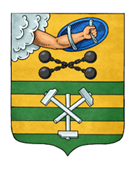 ПЕТРОЗАВОДСКИЙ ГОРОДСКОЙ СОВЕТ18 сессия 28 созываРЕШЕНИЕот 19 сентября 2018 г. № 28/18-373О внесении изменений в Решение Петрозаводскогогородского Совета от 18 ноября 2014 г. № 27/29-457«Об установлении и введении в действие на территорииПетрозаводского городского округа налога на имуществофизических лиц»В соответствии с Федеральным законом от 03.08.2018 № 334-ФЗ «О внесении изменений в статью 52 части первой и часть вторую Налогового кодекса Российской Федерации», руководствуясь статьей 19 Устава Петрозаводского городского округа, Петрозаводский городской СоветРЕШИЛ:1. Внести следующие изменения в Решение Петрозаводского городского Совета от 18 ноября 2014 г. № 27/29-457 «Об установлении и введении в действие на территории Петрозаводского городского округа налога на имущество физических лиц»:1.1. Подпункт 1 пункта 3(2) после слов «машино-мест» дополнить словами «, в том числе расположенных в объектах налогообложения, указанных в подпунктах 4 и 5 настоящего пункта».1.2. В подпункте 2 пункта 3(2): 1.2.1. Абзац первый после слова «Квартир» дополнить словами «, частей квартир».1.2.2. Абзац второй после слова «домов» дополнить словами «, частей жилых домов».1.3. В пункте 3(3):1.3.1. Абзац второй после слова «предоставляется» дополнить словами «в размере подлежащей уплате налогоплательщиком суммы налога».1.3.2. Абзац шестой после слова «квартиры» дополнить словами «, части квартир».2. Настоящее Решение вступает в силу со дня его официального опубликования и распространяет действие на правоотношения, связанные с исчислением налога на имущество физических лиц с 1 января 2017 года.ПредседательПетрозаводского городского Совета                                   Г.П. БоднарчукГлава Петрозаводского городского округа                          И.Ю. Мирошник